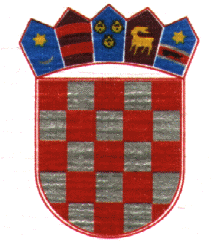 VLADA REPUBLIKE HRVATSKEUred Vlade Republike Hrvatske za unutarnju revizijuOPIS POSLOVA, PODACI O PLAĆI, TESTIRANJE I PRAVNI IZVORI ZA PRIPREMANJE KANDIDATA/KINJA ZA TESTIRANJE temeljem Javnog natječaja za prijam u državnu službu na neodređeno vrijeme, KLASA: 112-01/24-01/5, URBROJ: 50446-01/01-24-1 od 13. svibnja 2024. godine, objavljen u „Narodnim novinama“, broj 56/241. Opis poslova službeničkog radnog mjestaJEDINICA ZA UNUTARNJU REVIZIJU1. Viši/a unutarnji/a revizor/ica – 2 (dva/ije) izvršitelja/ice, na neodređeno vrijeme, uz obvezni probni rad u trajanju 3 (tri) mjesecaIzvod iz Pravilnika o unutarnjem redu Ureda Vlade Republike Hrvatske za unutarnju reviziju:- obavlja najsloženije unutarnje revizije u svojstvu voditelja tima, člana tima ili pojedinačno;- u ulozi voditelja tima planira i koordinira rad tima, odgovoran je za ažurno i točno provođenje svih faza revizije u skladu s planom revizije, za dokumentiranje i izvještavanje pomoćnika ravnatelja, zamjenika ravnatelja i ravnatelja o tijeku provođenja reviziju;- prati provedbu preporuka navedenih u izvješćima iz prethodno obavljenih unutarnjih revizija;- popunjava i pregledava baze podatka o preporukama unutarnje revizije temeljem podataka o statusu provedbe preporuka;- sudjeluje u izradi strateških i godišnjih planova unutarnje revizije;- sudjeluje u izradi pojedinačnih, periodičnih ili godišnjih izvješća o radu unutarnje revizije;- sudjeluje u izradi mišljenja unutarnje revizije o sustavu unutarnjih kontrola za područja koja su bila revidirana u prethodnoj godini, a koja su sastavni dio Izjave o fiskalnoj odgovornosti te- obavlja i druge poslove po nalogu ravnatelja Ureda, zamjenika ravnatelja i pomoćnika ravnatelja.2. Podaci o plaći:Plaća službenika, sukladno članku 11. Zakona o plaćama u državnoj službi i javnim službama („Narodne novine“, broj 155/23), sastoji se od osnovne plaće i dodataka na osnovnu plaću utvrđenih citiranim Zakonom te ostalih primitaka u skladu s citiranim Zakonom i općim propisom o radu. Prema članku 12. stavku 2. citiranog Zakona, osnovna plaća je umnožak koeficijenta za obračun plaće radnog mjesta na koje je službenik i namještenik raspoređen i osnovice za obračun plaće. Dodatak za radni staž iznosi 0,5 % na osnovnu plaću za svaku navršenu godinu radnog staža. Nazivi radnih mjesta u državnoj službi, uvjeti za raspored, pripadajući platni razredi i koeficijenti za obračun plaće utvrđeni su Uredbom o nazivima radnih mjesta, uvjetima za raspored i koeficijentima za obračun plaće u državnoj službi („Narodne novine“, broj 22/24 i 33/24). Sukladno Tablici 4. citirane Uredbe, koeficijent za obračun plaće radnog mjesta iz Javnog natječaja je -2,25.3. Testiranje kandidata/kinja i izvori za pripremanje kandidata/kinja za testiranjeProvjera znanja, sposobnosti i vještina kandidata/kinja te rezultata u dosadašnjem radu, utvrđuje se putem testiranja i razgovora (intervjua) Komisije za provedbu javnog natječaja s kandidatima/kinjama.Testiranje se provodi u 2 (dvije) faze.3.1. Prva faza testiranjaU prvu fazu testiranja upućuju se svi kandidati/kinje koji/e ispunjavaju formalne uvjete iz javnog natječaja, a čije su prijave pravodobne i potpune. 1. (prva) faza testiranja sastoji se od provjere znanja, sposobnosti i vještina bitnih za obavljanje poslova predmetnog radnog mjesta.Provjera znanja se obavlja pisanim putem.Pitanja kojim se testira provjera znanja, sposobnosti i vještina bitnih za obavljanje poslova predmetnog radnog mjesta temelje se na sljedećim propisima/izvorima:1. Zakon o sustavu unutarnjih kontrola u javnom sektoru („Narodne novine“, broj 78/15 i 102/19),2. Pravilnik o unutarnjoj reviziji u javnom sektoru („Narodne novine“, broj 42/16 i 77/19),3. Pravilnik o sustavu unutarnjih kontrola u javnom sektoru („Narodne novine“, broj 58/16),4. Priručnik za unutarnje revizore (verzija 6.0)5. Međunarodni okvir profesionalnog djelovanja (MOPD).	3.2. Druga faza testiranja U drugu fazu testiranja upućuju se kandidati/kinje koji/e su ostvarili/e najbolje rezultate u 1. (prvoj) fazi testiranja i to 15 (petnaest) kandidata/kinja. Ako je u prvoj fazi testiranja zadovoljilo manje od 15 (petnaest) kandidata/kinja, u 2. (drugu) fazu postupka pozvat će se svi/e kandidati/kinje koji/e su zadovoljili/e u 1. (prvoj) fazi testiranja. Svi/e kandidati/kinje koji/e dijele 15. (petnaesto) mjesto u 1. (prvoj) fazi testiranja, pozvat će se u 2. (drugu) fazu testiranja.2. (druga) faza testiranja za navedeno radno mjesto sastoji se od pisane provjere znanja rada na računalu (znanje rada u MS Office okruženju, znanje rada u MS Windows okruženju i rad s računalom općenito) te pisane provjere znanja engleskog jezika.3.3. Razgovor (intervju)Na razgovor (intervju) pozvat će se kandidati/kinje koji/e su ostvarili/e ukupno najviše bodova u 1. (prvoj) i 2. (drugoj) fazi testiranja i to 10 (deset) kandidata/kinja. Ako je u 2. (drugoj) fazi testiranja zadovoljilo manje od 10 (deset) kandidata/kinja, na razgovor (intervju) će se pozvati svi/e kandidati/kinje koji/e su zadovoljili/e u 2. (drugoj) fazi testiranja. Svi/e kandidati/kinje koji/e dijele 10. (deseto) mjesto nakon provedenog testiranja u 1. (prvoj) i 2. (drugoj) fazi, pozvat će se na razgovor (intervju). Komisija za provedbu javnog natječaja u razgovoru s kandidatima/kinjama utvrđuje znanja, sposobnosti i vještine, interese, profesionalne ciljeve i motivaciju kandidata/kinja za rad u državnoj službi te rezultate ostvarene u njihovom dosadašnjem radu.Vrijeme i mjesto održavanja testiranja bit će objavljeni najmanje 5 (pet) dana prije dana određenog za testiranje na web-stranici Ureda Vlade Republike Hrvatske za unutarnju reviziju  (https://vlada.gov.hr/o-vladi/kako-funkcionira-vlada/uredi-vlade/ured-za-unutarnju-reviziju/32001).                                                                            URED VLADE REPUBLIKE HRVATSKE                                                                                        ZA  UNUTARNJU REVIZIJU